Informacja o zgłoszeniubudowy, o której mowa w art. 29 ust. 1 pkt 1-3 przebudowy, o której mowa w art. 29 ust. 3 pkt 1 lit. a instalowania, o którym mowa w art. 29 ust. 3 pkt 3 lit. d Garwolin dnia 21.03.2023 r.B.6743.199.2023.RBI n f o r m a c  j ao dokonaniu zgłoszeniaZgodnie z art. 30a pkt 1 ustawy z dnia 7 lipca 1994 roku – Prawo budowlane (tekst jednolity Dz.U. z 2021 roku, poz. 2351 z późn. zm.) informuje, że w Starostwie Powiatowym w Garwolinie w dniu 16 marca 2023 roku ZOSTAŁO DORĘCZONE (ZŁOŻONE) przez Panią Magdalenę Młynarczyk ZGŁOSZENIE DOTYCZĄCE ZAMIARU PRZYSTĄPIENIA DO BUDOWY SIECI WODOCIĄGOWEJ DLA POTRZEB BUDYNKU MIESZKALNEGO NA DZIAŁKACH O NR EWID. 3452/15, 3453/14 W OBRĘBIE EWID. 140301_1.0001. MIASTO GARWOLIN, przy ul. Mickiewicza.- Starosta Powiatu Garwolińskiego 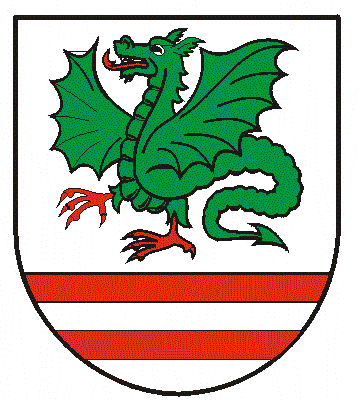 